Minutes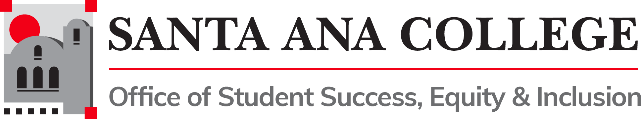 Student Equity and Achievement Program Committee Thursday, May 12, 2022 3:00pm-4:30pmZoom: https://cccconfer.zoom.us/j/97418392727SEAP Committee Vision:SAC is a college where students can achieve their educational goals and a defined course of study free from racism and sexism, homophobia and any other assumptions and prejudicesSEAP Committee MissionThe Mission of the Santa Ana College Student Success and Equity Committee is to boost achievement for all students with an emphasis on eliminating opportunity gaps. To do this we make recommendations on how equity funding is allocated, evaluate the use of that funding, and explore strategic ideas grounded in institutional research in order to support an education free from racism and sexism, homophobia and any other assumptions and prejudicesVoting Members: Dr. Fernando Ortiz (co-chair), Maria Aguilar Beltran (co-chair) Janet Cruz-Teposte, Annie Knight, Ray Hicks, Dr. Maria Dela Cruz, Dr. Kevin Kawa, Dr. Vaniethia Hubbard, Dr. Jeffrey Lamb, Mark Liang, Cristina Gheorghe, Vanessa Orozco, Leo Pastrana, Maribel Pineda, Kim Smith, Dr. Merari Weber, Dr. Marty Romero, Rebecca Barnard, Tommy Strong, Patty Siguenza, Amberly Chamberlain, Dr. Oziel (Ozzie) Madrigal, Kathy Walczak, Alicia Kruizenga, Dr. Stephanie Paramore-Jones, Nandini Puri, Dr. Armando Soto, Angela Tran Virtual Participants: Amberly Chamberlain, Annie Knight, Cristina Gheorghe, Cristina Miranda, Dr. Armando Soto, Dr. Merari Weber, Dr. Rebecca Barnard, Dr. Fernando Ortiz, Dr. Kevin Kawa, Dr. Jeffrey Lamb, Dr. Marty Romero, Elizabeth Rocha, Janet Cruz-Teposte, John Nguyen, Kathy Walczak, Kim Smith, Leo Pastrana, Maria Aguilar Beltran, Patty Siguenza, Song Hong, Tanisha Burrus, Teresa Mercado-Cota, Vanessa Orozco-MartinezWelcome and Introductions: Meeting began at 3:05 pmMaria Aguilar thanked and congratulated Elizabeth Rocha, ASG Vice President on her transfer graduation this Spring semester.
Action Items:Approval of Minutes April 14, 2022 – Kathy Walczak motioned and Dr. Armando Soto seconded. Dr. Jeffrey Lamb abstained. – Minutes passedPublic Comments:Discussion:
Subcommittee, Workgroup, and Task Force Reports: Progress Towards 2021-2022 GoalsFunding Request Evaluation Subcommittee: Update given mentioned the modifications made to the funding request process: Approval, non-approval and recommendations to institutionalize. When projects are recommended to become institutionalized, they no longer require yearly funding request submissions. Evaluations (Mid-year reports) for institutionalized projects do need to be submitted as usual to ensure program effectiveness.  Projects funded via the request process without a recommendation to institutionalize will require yearly submissions and usual mid-year reports to ensure program effectiveness towards the SEAP goals and DI groups.SEAP Plan Subcommittee: Update given mentioned that the subcommittee met and prior meeting discussed data given by the state chancellor with recommendations to focus on black/African American students. The subcommittee utilized research department data/metrics that were being impacted by the academies. Allocation and Planning Subcommittee: No report – Comments made regarding SEAP funding in general. The goal is to continue to intentionally fund projects that “move the needle”, link projects to Equity Plan structural and systematic changes vs activities and identifying areas of focus of we want to do as an institution.Guided Pathways Core Team Subcommittee: Prior meeting discussed pressing issues for Guided Pathways which included Program Mapping updates, Success Team Prioritization and a Library reorganization around Success TeamsOER/ZTC: Update given mentioned the ongoing workgroup meetings that involve staff and students. Updates discussed faculty builds of OER/ZTC courses, upcoming workshops and SACDAYs.Civic Engagement: Prior meeting discussed Civic Empowerment Summit. Faculty is actively working on lessons regarding civic engagement and are looking into translating lessons into Spanish and Vietnamese. Civic Engagement website to be updated and reflect key dates and events. SAC DMC will be an official voting site for June and November elections.AB943 Workgroup: No reportMen of Color Task Force: No report – Taskforce will meet again in the fall.SAC College Mascot Task Force: Update given mentioned that the team met to finalize the SAC College Mascot survey. Survey will be sent out to all students and will include a brief history of the mascot, reasons to consider a change and reasons for no change to happen and asking students how they feel about the mascot. An update with student response data should be available for the Fall 2022 committee meeting.Other Committee Reports:AB705 Monitoring – Dr. Armando Soto: Update to the committee went over the AB705 improvement plan- SAC will continue to offer intermediate level algebra. Committee is working on action plans for next year regarding bottleneck study. Summer workshops will be taking place which will also include non-credit students.Professional Development – Amberly Chamberlain – PDF update shared which included end of year totals for Professional Development involving faculty and staff events and participation.Information/Reminders:2021-2022 SEAP Goals Reporting – Maria Aguilar Beltran shared brief details on student satisfaction data results that tied to SEAP goals.Adjournment: Meeting adjourned 4:30pm Meeting Materials: Download Here Upcoming Meetings: September 8, 2022- October 13, 2022 – November 10, 2022 – December 8, 2022